Государственное бюджетное дошкольное образовательное учреждение детский сад № 24 комбинированного вида  Московского района   Санкт-Петербурга196244, Санкт-Петербург,. Витебский проспект, дом 41,  корпус 5, литера А                                                     тел. (812) 379-00-87, факс: (812) 379-00-87                                                                                                                        E-mail: ds24mr@yandex.ruПОКАЗАТЕЛИ
ДЕЯТЕЛЬНОСТИ ГБДОУ ДЕТСКИЙ САД № 24 КОМБИНИРОВАННОГО ВИДА МОСКОВСКОГО РАЙОНА САНКТ – ПЕТРЕБУРГА, ПОДЛЕЖАЩЕЙ САМООБСЛЕДОВАНИЮ ЗА 2017 ГОДпо состоянию на 01.09.2017 года(Приказ Министерства образования и науки Российской Федерацииот 10 декабря 2013г. №1324«Об утверждении показателей деятельности образовательной организации,подлежащей самообследованию»)N п/пПоказателиЕдиница измерения1.Образовательная деятельность1.1Общая численность воспитанников, осваивающих образовательную программу дошкольного образования, в том числе:293 человек1.1.1В режиме полного дня (8 - 12 часов)293 человек1.1.2В режиме кратковременного пребывания (3 - 5 часов)нет1.1.3В семейной дошкольной группенет1.1.4В форме семейного образования с психолого-педагогическим сопровождением на базе дошкольной образовательной организациинет1.2Общая численность воспитанников в возрасте до 3 лет53 человек1.3Общая численность воспитанников в возрасте от 3 до 8 лет240 человек1.4Численность/удельный вес численности воспитанников в общей численности воспитанников, получающих услуги присмотра и ухода:293 человек/ 100%1.4.1В режиме полного дня (8 - 12 часов)293 человек/ 100%1.4.2В режиме продленного дня (12 - 14 часов)нет1.4.3В режиме круглосуточного пребываниянет1.5Численность/удельный вес численности воспитанников с ограниченными возможностями здоровья в общей численности воспитанников, получающих услуги:1.5.1По коррекции недостатков в физическом и (или) психическом развитиинет1.5.2По освоению образовательной программы дошкольного образованиянет1.5.3По присмотру и уходунет1.6Средний показатель пропущенных дней при посещении дошкольной образовательной организации по болезни на одного воспитанника6 дней1.7Общая численность педагогических работников, в том числе:27 человек1.7.1Численность/удельный вес численности педагогических работников, имеющих высшее образование13 человек/ 48%1.7.2Численность/удельный вес численности педагогических работников, имеющих высшее образование педагогической направленности (профиля)13 человек/ 48%1.7.3Численность/удельный вес численности педагогических работников, имеющих среднее профессиональное образование14 человек/ 52%1.7.4Численность/удельный вес численности педагогических работников, имеющих среднее профессиональное образование педагогической направленности (профиля)14 человек/ 52%1.8Численность/удельный вес численности педагогических работников, которым по результатам аттестации присвоена квалификационная категория, в общей численности педагогических работников, в том числе:1.8.1Высшая12 человек/ 44%1.8.2Первая15 человек/ 56%1.9Численность/удельный вес численности педагогических работников в общей численности педагогических работников, педагогический стаж работы которых составляет:1.9.1До 5 лет3 человек/ 11%1.9.2Свыше 30 лет8 человек/ 29%1.10Численность/удельный вес численности педагогических работников в общей численности педагогических работников в возрасте до 30 лет1 человек/ 3%1.11Численность/удельный вес численности педагогических работников в общей численности педагогических работников в возрасте от 55 лет4 человек/ 14%1.12Численность/удельный вес численности педагогических и административно-хозяйственных работников, прошедших за последние 5 лет повышение квалификации/профессиональную переподготовку по профилю педагогической деятельности или иной осуществляемой в образовательной организации деятельности, в общей численности педагогических и административно-хозяйственных работников30 человек/ 100%1.13Численность/удельный вес численности педагогических и административно-хозяйственных работников, прошедших повышение квалификации по применению в образовательном процессе федеральных государственных образовательных стандартов в общей численности педагогических и административно-хозяйственных работников27 человек/ 90%1.14Соотношение "педагогический работник/воспитанник" в дошкольной образовательной организации1 человек/ 10 человек1.15Наличие в образовательной организации следующих педагогических работников:1.15.1Музыкального руководителяда1.15.2Инструктора по физической культуреда1.15.3Учителя-логопедада1.15.4Логопеда нет1.15.5Учителя-дефектологанет1.15.6Педагога-психологанет2.Инфраструктура-2.1Общая площадь помещений, в которых осуществляется образовательная деятельность, в расчете на одного воспитанника2 кв. м2.2Площадь помещений для организации дополнительных видов деятельности воспитанниковнет2.3Наличие физкультурного залада2.4Наличие музыкального залада2.5Наличие прогулочных площадок, обеспечивающих физическую активность и разнообразную игровую деятельность воспитанников на прогулкеда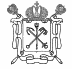 